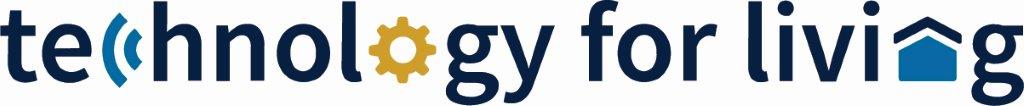 6th Annual Simon Cox Student Design CompetitionApplication Form(Submit to til@technologyforliving.org by January 18, 2021)Project Name   	Project DescriptionTeam Members	 (names)______________________	______________________	______________________Primary Team ContactContact Name: ______________________	Contact Phone: ______________________Contact Email: ______________________________________________________________Associated Institution (College/University)	___________________________________Institution Contact (Instructor/Professor)Contact Name: ______________________	Contact Phone: ______________________Contact Email: ______________________________________________________________Terms and ConditionsAlong with this application form, each team member is required to submit a Simon Cox Student Design Competition Consent & Release form to til@technologyforliving.org by January 18, 2021.Thank you for participating in the Simon Cox Student Design Competition!